BK-T07-01 CADANGAN PENAMBAHBAIKAN KURSUSTERIMA KASIH DI ATAS MAKLUMBALAS ANDA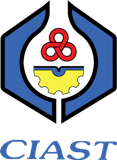 PUSAT LATIHAN PENGAJAR DAN KEMAHIRAN LANJUTAN (CIAST) SHAH ALAM, SELANGOR DARUL EHSANMALAYSIA	BORANG MAKLUMBALAS KEBERKESANAN KURSUSPUSAT LATIHAN PENGAJAR DAN KEMAHIRAN LANJUTAN (CIAST) SHAH ALAM, SELANGOR DARUL EHSANMALAYSIA	BORANG MAKLUMBALAS KEBERKESANAN KURSUSPUSAT LATIHAN PENGAJAR DAN KEMAHIRAN LANJUTAN (CIAST) SHAH ALAM, SELANGOR DARUL EHSANMALAYSIA	BORANG MAKLUMBALAS KEBERKESANAN KURSUSPUSAT LATIHAN PENGAJAR DAN KEMAHIRAN LANJUTAN (CIAST) SHAH ALAM, SELANGOR DARUL EHSANMALAYSIA	BORANG MAKLUMBALAS KEBERKESANAN KURSUSPUSAT LATIHAN PENGAJAR DAN KEMAHIRAN LANJUTAN (CIAST) SHAH ALAM, SELANGOR DARUL EHSANMALAYSIA	BORANG MAKLUMBALAS KEBERKESANAN KURSUSPUSAT LATIHAN PENGAJAR DAN KEMAHIRAN LANJUTAN (CIAST) SHAH ALAM, SELANGOR DARUL EHSANMALAYSIA	BORANG MAKLUMBALAS KEBERKESANAN KURSUSPUSAT LATIHAN PENGAJAR DAN KEMAHIRAN LANJUTAN (CIAST) SHAH ALAM, SELANGOR DARUL EHSANMALAYSIA	BORANG MAKLUMBALAS KEBERKESANAN KURSUSPUSAT LATIHAN PENGAJAR DAN KEMAHIRAN LANJUTAN (CIAST) SHAH ALAM, SELANGOR DARUL EHSANMALAYSIA	BORANG MAKLUMBALAS KEBERKESANAN KURSUSPUSAT LATIHAN PENGAJAR DAN KEMAHIRAN LANJUTAN (CIAST) SHAH ALAM, SELANGOR DARUL EHSANMALAYSIA	BORANG MAKLUMBALAS KEBERKESANAN KURSUSPUSAT LATIHAN PENGAJAR DAN KEMAHIRAN LANJUTAN (CIAST) SHAH ALAM, SELANGOR DARUL EHSANMALAYSIA	BORANG MAKLUMBALAS KEBERKESANAN KURSUSPUSAT LATIHAN PENGAJAR DAN KEMAHIRAN LANJUTAN (CIAST) SHAH ALAM, SELANGOR DARUL EHSANMALAYSIA	BORANG MAKLUMBALAS KEBERKESANAN KURSUSPUSAT LATIHAN PENGAJAR DAN KEMAHIRAN LANJUTAN (CIAST) SHAH ALAM, SELANGOR DARUL EHSANMALAYSIA	BORANG MAKLUMBALAS KEBERKESANAN KURSUSPUSAT LATIHAN PENGAJAR DAN KEMAHIRAN LANJUTAN (CIAST) SHAH ALAM, SELANGOR DARUL EHSANMALAYSIA	BORANG MAKLUMBALAS KEBERKESANAN KURSUSPUSAT LATIHAN PENGAJAR DAN KEMAHIRAN LANJUTAN (CIAST) SHAH ALAM, SELANGOR DARUL EHSANMALAYSIA	BORANG MAKLUMBALAS KEBERKESANAN KURSUSNAMA KURSUSNAMA KURSUSNAMA KURSUS::____________________________________________________________________________________________________________________________________________________________________________________________________________________________________________________________________________________________________________________________________________________________________________________________________________________________________________________________________________________________________________________________________________________________________________________________________________________________________________________________________________________________________________________________________________________________________________________________________________TARIKH KURSUSTARIKH KURSUSTARIKH KURSUS::____________________________________________________________________________________________________________________________________________________________________________________________________________________________________________________________________________________________________________________________________________________________________________________________________________________________________________________________________________________________________________________________________________________________________________________________________________________________________________________________________________________________________________________________________________________________________________________________________________TEMPAT KURSUSTEMPAT KURSUSTEMPAT KURSUS::____________________________________________________________________________________________________________________________________________________________________________________________________________________________________________________________________________________________________________________________________________________________________________________________________________________________________________________________________________________________________________________________________________________________________________________________________________________________________________________________________________________________________________________________________________________________________________________________________________Arahan : Bulatkan nombor pada setiap skala diberi untuk mewakili maklumbalas anda bagi kriteria berkaitan sahaja.Arahan : Bulatkan nombor pada setiap skala diberi untuk mewakili maklumbalas anda bagi kriteria berkaitan sahaja.Arahan : Bulatkan nombor pada setiap skala diberi untuk mewakili maklumbalas anda bagi kriteria berkaitan sahaja.Arahan : Bulatkan nombor pada setiap skala diberi untuk mewakili maklumbalas anda bagi kriteria berkaitan sahaja.Arahan : Bulatkan nombor pada setiap skala diberi untuk mewakili maklumbalas anda bagi kriteria berkaitan sahaja.Arahan : Bulatkan nombor pada setiap skala diberi untuk mewakili maklumbalas anda bagi kriteria berkaitan sahaja.Arahan : Bulatkan nombor pada setiap skala diberi untuk mewakili maklumbalas anda bagi kriteria berkaitan sahaja.Arahan : Bulatkan nombor pada setiap skala diberi untuk mewakili maklumbalas anda bagi kriteria berkaitan sahaja.Arahan : Bulatkan nombor pada setiap skala diberi untuk mewakili maklumbalas anda bagi kriteria berkaitan sahaja.Arahan : Bulatkan nombor pada setiap skala diberi untuk mewakili maklumbalas anda bagi kriteria berkaitan sahaja.Arahan : Bulatkan nombor pada setiap skala diberi untuk mewakili maklumbalas anda bagi kriteria berkaitan sahaja.Arahan : Bulatkan nombor pada setiap skala diberi untuk mewakili maklumbalas anda bagi kriteria berkaitan sahaja.Arahan : Bulatkan nombor pada setiap skala diberi untuk mewakili maklumbalas anda bagi kriteria berkaitan sahaja.Arahan : Bulatkan nombor pada setiap skala diberi untuk mewakili maklumbalas anda bagi kriteria berkaitan sahaja.Arahan : Bulatkan nombor pada setiap skala diberi untuk mewakili maklumbalas anda bagi kriteria berkaitan sahaja.Arahan : Bulatkan nombor pada setiap skala diberi untuk mewakili maklumbalas anda bagi kriteria berkaitan sahaja.Arahan : Bulatkan nombor pada setiap skala diberi untuk mewakili maklumbalas anda bagi kriteria berkaitan sahaja.Amat Tidak MemuaskanAmat Tidak MemuaskanAmat Tidak MemuaskanAmat Tidak MemuaskanTidak MemuaskanTidak MemuaskanSederhanaSederhanaSederhanaSederhanaMemuaskanMemuaskanMemuaskanMemuaskanMemuaskanAmat MemuaskanAmat Memuaskan11112233334444455BAHAGIAN IBAHAGIAN IBAHAGIAN IBAHAGIAN IBAHAGIAN IBAHAGIAN IBAHAGIAN IBAHAGIAN IBAHAGIAN IBAHAGIAN IBAHAGIAN IBAHAGIAN IBAHAGIAN IBAHAGIAN IBAHAGIAN IBAHAGIAN IBAHAGIAN IKriteriaKriteriaKriteriaKriteriaKriteriaKriteriaKriteriaSkala Skala Skala Skala Skala Skala Skala UlasanUlasanUlasan1. PENCAPAIAN OBJEKTIF KURSUS1. PENCAPAIAN OBJEKTIF KURSUS1. PENCAPAIAN OBJEKTIF KURSUS1. PENCAPAIAN OBJEKTIF KURSUS1. PENCAPAIAN OBJEKTIF KURSUS1. PENCAPAIAN OBJEKTIF KURSUS1. PENCAPAIAN OBJEKTIF KURSUS1. PENCAPAIAN OBJEKTIF KURSUS1. PENCAPAIAN OBJEKTIF KURSUS1. PENCAPAIAN OBJEKTIF KURSUS1. PENCAPAIAN OBJEKTIF KURSUS1. PENCAPAIAN OBJEKTIF KURSUS1. PENCAPAIAN OBJEKTIF KURSUS1. PENCAPAIAN OBJEKTIF KURSUS1. PENCAPAIAN OBJEKTIF KURSUS1. PENCAPAIAN OBJEKTIF KURSUS1. PENCAPAIAN OBJEKTIF KURSUSAAAdakah kursus ini telah mencapai objektif yang dinyatakan?** Sila nyatakan sebab di ruang ulasan jika objektif kursus pada skala 3 dan ke bawahAdakah kursus ini telah mencapai objektif yang dinyatakan?** Sila nyatakan sebab di ruang ulasan jika objektif kursus pada skala 3 dan ke bawahAdakah kursus ini telah mencapai objektif yang dinyatakan?** Sila nyatakan sebab di ruang ulasan jika objektif kursus pada skala 3 dan ke bawahAdakah kursus ini telah mencapai objektif yang dinyatakan?** Sila nyatakan sebab di ruang ulasan jika objektif kursus pada skala 3 dan ke bawahAdakah kursus ini telah mencapai objektif yang dinyatakan?** Sila nyatakan sebab di ruang ulasan jika objektif kursus pada skala 3 dan ke bawah12334552. HASIL PEMBELAJARAN2. HASIL PEMBELAJARAN2. HASIL PEMBELAJARAN2. HASIL PEMBELAJARAN2. HASIL PEMBELAJARAN2. HASIL PEMBELAJARAN2. HASIL PEMBELAJARAN2. HASIL PEMBELAJARAN2. HASIL PEMBELAJARAN2. HASIL PEMBELAJARAN2. HASIL PEMBELAJARAN2. HASIL PEMBELAJARAN2. HASIL PEMBELAJARAN2. HASIL PEMBELAJARAN2. HASIL PEMBELAJARAN2. HASIL PEMBELAJARAN2. HASIL PEMBELAJARANAAPeningkatan pengetahuan yang berkaitanPeningkatan pengetahuan yang berkaitanPeningkatan pengetahuan yang berkaitanPeningkatan pengetahuan yang berkaitanPeningkatan pengetahuan yang berkaitan1233455BBPeningkatan kemahiran di dalam bidang berkaitanPeningkatan kemahiran di dalam bidang berkaitanPeningkatan kemahiran di dalam bidang berkaitanPeningkatan kemahiran di dalam bidang berkaitanPeningkatan kemahiran di dalam bidang berkaitan1233455CCAplikasi pengetahuan & kemahiran di tempat kerjaAplikasi pengetahuan & kemahiran di tempat kerjaAplikasi pengetahuan & kemahiran di tempat kerjaAplikasi pengetahuan & kemahiran di tempat kerjaAplikasi pengetahuan & kemahiran di tempat kerja12334553.A KANDUNGAN KURSUS 3.A KANDUNGAN KURSUS 3.A KANDUNGAN KURSUS 3.A KANDUNGAN KURSUS 3.A KANDUNGAN KURSUS 3.A KANDUNGAN KURSUS 3.A KANDUNGAN KURSUS 3.A KANDUNGAN KURSUS 3.A KANDUNGAN KURSUS 3.A KANDUNGAN KURSUS 3.A KANDUNGAN KURSUS 3.A KANDUNGAN KURSUS 3.A KANDUNGAN KURSUS 3.A KANDUNGAN KURSUS 3.A KANDUNGAN KURSUS 3.A KANDUNGAN KURSUS 3.A KANDUNGAN KURSUS i.i.Menepati kehendak Menepati kehendak Menepati kehendak Menepati kehendak Menepati kehendak 1233455ii.ii.Mudah difahami beserta contoh berkaitanMudah difahami beserta contoh berkaitanMudah difahami beserta contoh berkaitanMudah difahami beserta contoh berkaitanMudah difahami beserta contoh berkaitan1233455iii.iii.Mesin / peralatan yang berkaitanMesin / peralatan yang berkaitanMesin / peralatan yang berkaitanMesin / peralatan yang berkaitanMesin / peralatan yang berkaitan1233455iv.iv.Bahan latihan dan nota berkaitanBahan latihan dan nota berkaitanBahan latihan dan nota berkaitanBahan latihan dan nota berkaitanBahan latihan dan nota berkaitan1233455v.v.Penekanan kepada teoriPenekanan kepada teoriPenekanan kepada teoriPenekanan kepada teoriPenekanan kepada teori1233455vi.vi.Penekanan kepada amaliPenekanan kepada amaliPenekanan kepada amaliPenekanan kepada amaliPenekanan kepada amali12334553.B TEKNIK / METODOLOGI KURSUS3.B TEKNIK / METODOLOGI KURSUS3.B TEKNIK / METODOLOGI KURSUS3.B TEKNIK / METODOLOGI KURSUS3.B TEKNIK / METODOLOGI KURSUS3.B TEKNIK / METODOLOGI KURSUS3.B TEKNIK / METODOLOGI KURSUS3.B TEKNIK / METODOLOGI KURSUS3.B TEKNIK / METODOLOGI KURSUS3.B TEKNIK / METODOLOGI KURSUS3.B TEKNIK / METODOLOGI KURSUS3.B TEKNIK / METODOLOGI KURSUS3.B TEKNIK / METODOLOGI KURSUS3.B TEKNIK / METODOLOGI KURSUS3.B TEKNIK / METODOLOGI KURSUS3.B TEKNIK / METODOLOGI KURSUS3.B TEKNIK / METODOLOGI KURSUSi.i.Syarahan/ CeramahSyarahan/ CeramahSyarahan/ CeramahSyarahan/ CeramahSyarahan/ Ceramah1233455ii.ii.Perbincangan Perbincangan Perbincangan Perbincangan Perbincangan 1233455iii.iii.Latih AmalLatih AmalLatih AmalLatih AmalLatih Amal1233455iv.iv.DemonstrasiDemonstrasiDemonstrasiDemonstrasiDemonstrasi1233455v.v.Projek/ Kajian KesProjek/ Kajian KesProjek/ Kajian KesProjek/ Kajian KesProjek/ Kajian Kes1233455vi.vi.Tayangan Video/ MediaTayangan Video/ MediaTayangan Video/ MediaTayangan Video/ MediaTayangan Video/ Media12334554. PENGURUSAN KURSUS4. PENGURUSAN KURSUS4. PENGURUSAN KURSUS4. PENGURUSAN KURSUS4. PENGURUSAN KURSUS4. PENGURUSAN KURSUS4. PENGURUSAN KURSUS4. PENGURUSAN KURSUS4. PENGURUSAN KURSUS4. PENGURUSAN KURSUS4. PENGURUSAN KURSUS4. PENGURUSAN KURSUS4. PENGURUSAN KURSUS4. PENGURUSAN KURSUS4. PENGURUSAN KURSUS4. PENGURUSAN KURSUS4. PENGURUSAN KURSUSi.i.Tempoh kursusTempoh kursusTempoh kursusTempoh kursusTempoh kursus1233455ii.ii.Jadual kursusJadual kursusJadual kursusJadual kursusJadual kursus1233455iii.iii.Urusetia kursus Urusetia kursus Urusetia kursus Urusetia kursus Urusetia kursus 1233455iv.iv.Kelancaran kursusKelancaran kursusKelancaran kursusKelancaran kursusKelancaran kursus1233455v.v.Bilik KuliahBilik KuliahBilik KuliahBilik KuliahBilik Kuliah1233455vi.vi.Kafeteria / MakananKafeteria / MakananKafeteria / MakananKafeteria / MakananKafeteria / Makanan1233455vIi.vIi.PenginapanPenginapanPenginapanPenginapanPenginapan12334555. FAEDAH KURSUS5. FAEDAH KURSUS5. FAEDAH KURSUS5. FAEDAH KURSUS5. FAEDAH KURSUS5. FAEDAH KURSUS5. FAEDAH KURSUS5. FAEDAH KURSUS5. FAEDAH KURSUS5. FAEDAH KURSUS5. FAEDAH KURSUS5. FAEDAH KURSUS5. FAEDAH KURSUS5. FAEDAH KURSUS5. FAEDAH KURSUS5. FAEDAH KURSUS5. FAEDAH KURSUSAAdakah anda telah mendapat faedah dari program ini?Adakah anda telah mendapat faedah dari program ini?Adakah anda telah mendapat faedah dari program ini?Adakah anda telah mendapat faedah dari program ini?Adakah anda telah mendapat faedah dari program ini?Adakah anda telah mendapat faedah dari program ini?Adakah anda telah mendapat faedah dari program ini?Adakah anda telah mendapat faedah dari program ini?Adakah anda telah mendapat faedah dari program ini?Adakah anda telah mendapat faedah dari program ini?Adakah anda telah mendapat faedah dari program ini?Adakah anda telah mendapat faedah dari program ini?YaYaYaTidakBAdakah anda ingin mengesyorkan kursus ini kepada orang lain?Adakah anda ingin mengesyorkan kursus ini kepada orang lain?Adakah anda ingin mengesyorkan kursus ini kepada orang lain?Adakah anda ingin mengesyorkan kursus ini kepada orang lain?Adakah anda ingin mengesyorkan kursus ini kepada orang lain?Adakah anda ingin mengesyorkan kursus ini kepada orang lain?Adakah anda ingin mengesyorkan kursus ini kepada orang lain?Adakah anda ingin mengesyorkan kursus ini kepada orang lain?Adakah anda ingin mengesyorkan kursus ini kepada orang lain?Adakah anda ingin mengesyorkan kursus ini kepada orang lain?Adakah anda ingin mengesyorkan kursus ini kepada orang lain?Adakah anda ingin mengesyorkan kursus ini kepada orang lain?YaYaYaTidakBAHAGIAN II -  PENILAIAN PENGAJAR BAHAGIAN II -  PENILAIAN PENGAJAR BAHAGIAN II -  PENILAIAN PENGAJAR BAHAGIAN II -  PENILAIAN PENGAJAR BAHAGIAN II -  PENILAIAN PENGAJAR BAHAGIAN II -  PENILAIAN PENGAJAR BAHAGIAN II -  PENILAIAN PENGAJAR BAHAGIAN II -  PENILAIAN PENGAJAR BAHAGIAN II -  PENILAIAN PENGAJAR BAHAGIAN II -  PENILAIAN PENGAJAR BAHAGIAN II -  PENILAIAN PENGAJAR BAHAGIAN II -  PENILAIAN PENGAJAR BAHAGIAN II -  PENILAIAN PENGAJAR BAHAGIAN II -  PENILAIAN PENGAJAR BAHAGIAN II -  PENILAIAN PENGAJAR BAHAGIAN II -  PENILAIAN PENGAJAR BAHAGIAN II -  PENILAIAN PENGAJAR BAHAGIAN II -  PENILAIAN PENGAJAR BAHAGIAN II -  PENILAIAN PENGAJAR BAHAGIAN II -  PENILAIAN PENGAJAR BAHAGIAN II -  PENILAIAN PENGAJAR BAHAGIAN II -  PENILAIAN PENGAJAR BilNama PengajarA.Penguasaan terhadap subjek12345123451234512345B.Kemahiran memudahcara12345123451234512345C.Penggunaan alat bantuan mengajar12345123451234512345D.Persembahan12345123451234512345E.Mewujudkan suasana pembelajaran yang sesuai12345123451234512345F.Kemahiran mengurus maklumbalas / soalan12345123451234512345G.Komunikasi interaktif12345123451234512345H.Penampilan12345123451234512345